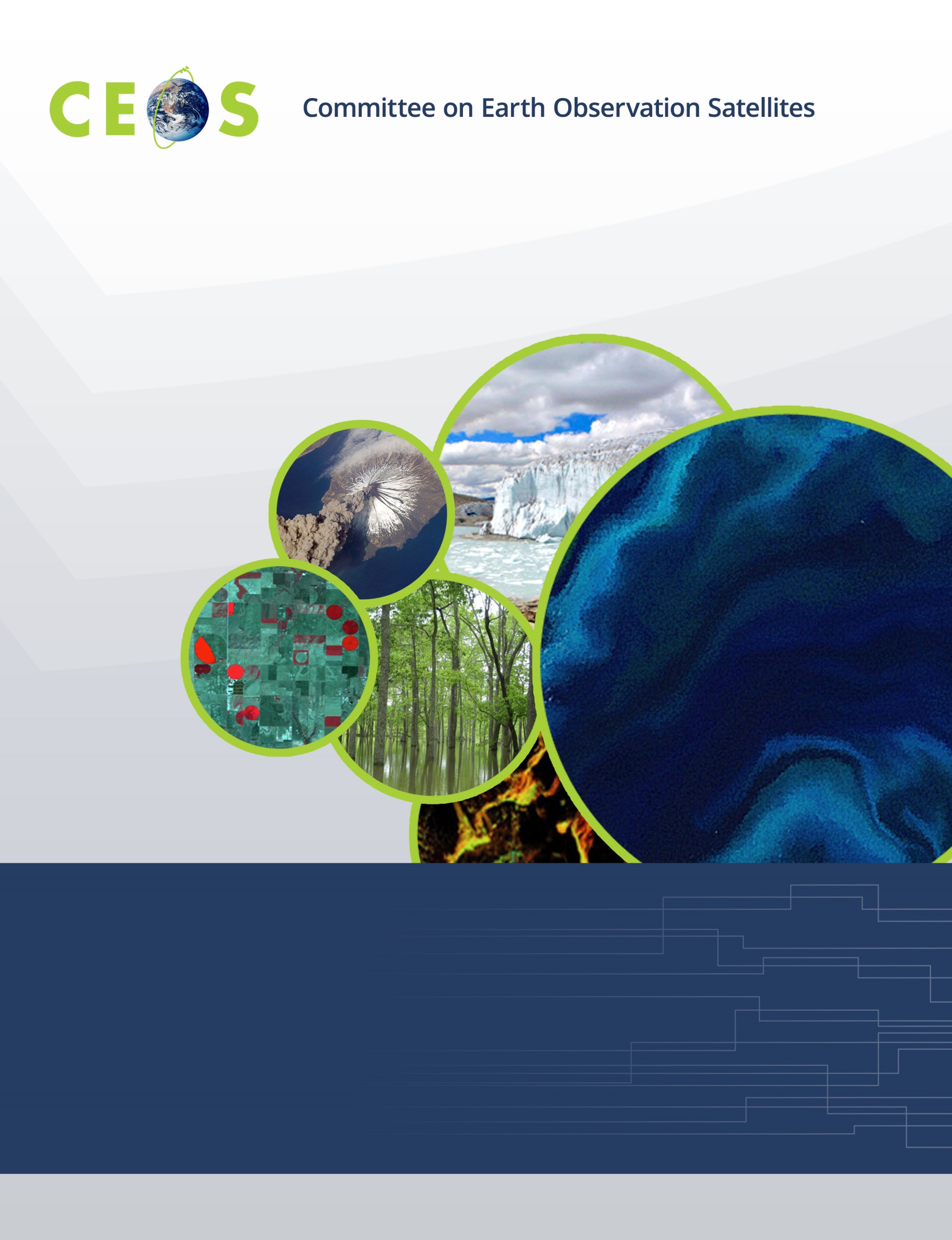 Tuesday, April 20, 202111:00 	ConveneWGISS PLENARY	11:00	Welcome	Robert Woodcock (CSIRO)	WGISS Chair Report	Robert Woodcock (CSIRO)	CEOS Executive Officer (CEO) Report	Marie-Claire Greening	Systems Engineering Office (SEO) Report	Brian Killough (NASA)	GEO-SEC Report	Gilberto Camara (GEOSEC)	Announcements of New Datasets	All	WGISS Plenary Discussion, Summary of Actions, Chair Report Highlights	Robert Woodcock (CSIRO)Data DISCOVERY and ACCESS 12:00	Introduction	Damiano Guerrucci (ESA)	General Reports		IDN	Michael Morahan (NASA)  		CWIC and CWIC Evolution         	Minnie Wong (NASA)		FedEO         	Y. Coene (Spacebel, ESA),			A. Della Vecchia (Randstad, ESA)	OpenSearch Best Practices Document (Recent Updates) 	Minnie Wong (NASA)        	QC-MMS – Experience with Quality Metadata, Catalog and Jupyter Notebook      	Y. Coene (Spacebel, ESA)	NASA EOSDIS STAC		State of STAC       	Matt Hanson (Element 84/NASA), 		STAC and Harmony   	Amy Steiker (NSIDC/NASA  		STAC’s Potential for Federated Search	Doug Newman (Raytheon/NASA)	USGS Migration to Cloud        	Kristi Kline, USGS 	NASA Cloud Data Access     	Chris Lynnes (NASA)	ESA Extended Data Access	G. Troina (ESA), 			A. Della Vecchia (Randstad, ESA	ESA Earth Observation Identity Access Management         	V. Amans (ESA), 			M. Leonardi (Rhea, ESA)13:00	AdjournWednesday, April 21, 202111:00	ConveneData INTEROPERABILITY and USE  11:00	Introduction: Cloud Formats Best Practice or White Paper Development	Robert Woodcock (CSIRO)	Technical Readiness of ARD	P. Goryl (ESA)		Analysis Ready Satellite Data	Chris Lynnes (NASA)	SEO Perspective on CEOS Satellite Data in the Cloud	Brian Killough (NASA)	ESA Digital Twin Earth Climate Explorer Project on JASMIN	Phil Kershaw, 			Ag Stephens (NCEO/UKSA)	Cloud-Native Earth Observation Data and Metadata Standards 	Alex Leith (GA)		at Digital Earth Australia		CEOS EAIL Update	Robert Woodcock (CSIRO)	Zarr Cloud Format in Open Data Cube for Hyperspectral Data	Peter Wang (CSIRO)	A Parquet Cube Alternative to Store Gridded Data	Jean-Michel Zigna (CLS, CNES)		for Data Analytics and Modeling		Data Interoperability and Use Discussion, Summary of Actions                           	Robert Woodcock (CSIRO)TECHNOLOGY EXPLORATION12:00	Introduction	Yousuke Ikehata (JAXA)	WGCapD Webinar Toolkit	Kenton Ross (NASA)	Jupyter Notebook for WGCapD Webinar	Esther Conway (UKSA)	CSIRO Jupyter Notebook Experience	Matt Paget (CSIRO)	Developing a Jupyter Notebook Best Practice	Esther Conway (UKSA)	Discussion and Planning for Jupyter Notebooks Best Practice	Yousuke Ikehata (JAXA)	Future Topics for Technology Exploration	All13:00	AdjournThursday, April 22, 202111:00	ConveneData PRESERVATION and STEWARDSHIP11:00	CAL/VAL Maturity Matrix    	Paolo Castracane (Rhea, ESA),			P. Goryl (ESA)	NOAA Maturity Matrix Self-Assessment Tool	Nancy Ritchey (NOAA)	PID Open Point discussion	Mirko Albani (ESA)	NASA PID	Dawn Lowe (NASA)			Archive holdings and technology session                                                                        		ESA	Daniele Iozzino (Rhea, ESA)		NOAA	Nancy Ritchey (NOAA)		STFC/CEDA	Esther Conway (UKSA)			USGS	Ryan Longhenry (USGS)		NASA	Diane Davies (NASA)		JAXA	Makoto Natsuisaka (JAXA)		ISRO	Kalpana Tanguturu (ISRO)		International Cooperation on AVHRR Data	Mirko Albani (ESA)WGISS PLENARY12:10	Agency Reports		NASA	Andy Mitchell (NASA)		NOAA	Ken Casey (NOAA)		CSA-CCMEO	Will Mackinnon (CSA-CCMEO)		USGS	Tom Sohre (USGS)		CNES	Richard Moreno (CNES)	Future Meetings	Makoto Natsuisaka (JAXA)	WGISS Summary and Discussion	Robert Woodcock (CSIRO)	Review of WGISS Actions		Michelle Piepgrass (CSIRO)	Concluding Discussion and Remarks	Robert Woodcock (CSIRO)13:00	Adjourn